Инструкция по установке нового сертификата для работы ГИС РЭБ ЮГРЫ вручную для пользователей КС ОГВ!Если не работают ресурсы ГИС РЭБ ЮГРЫ, в первую очередь необходимо перезагрузить компьютер, далее по инструкции!Корневой сертификат можно установить вручную:В адресной строке папки ввести \\192.168.100.30\Depfin\2022 (рис.1)Кликнуть 2 раза левой кнопкой мыши на файл ЮНИИИТ корневой 2022 (рис.1)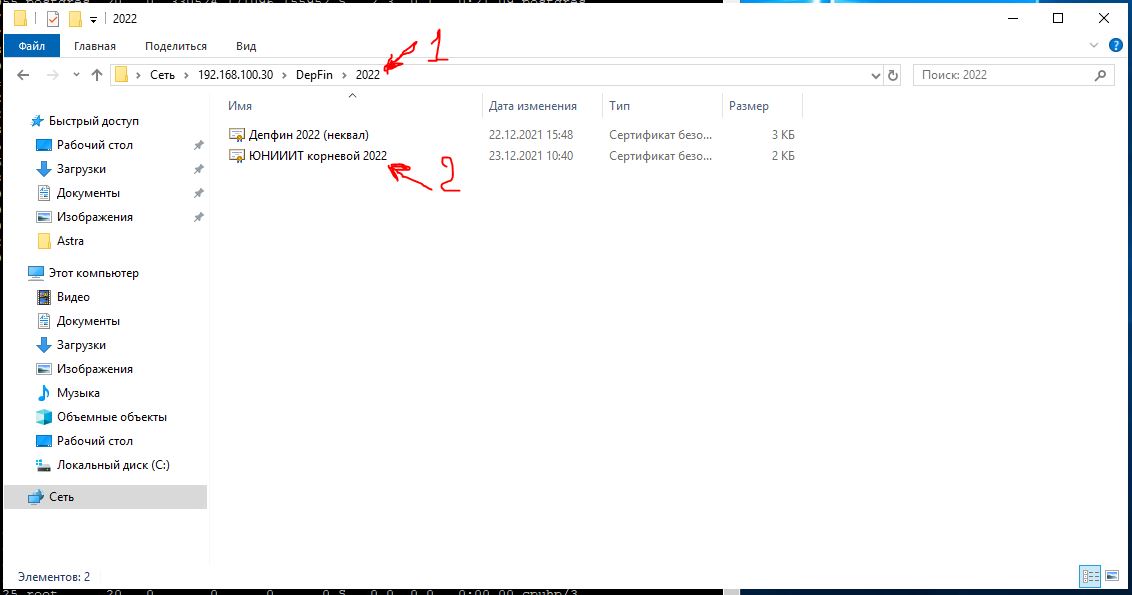 (рис.1)Откроется окно установки сертификата (рис.2)Нажимаем кнопку «Установить сертификат» (рис.2)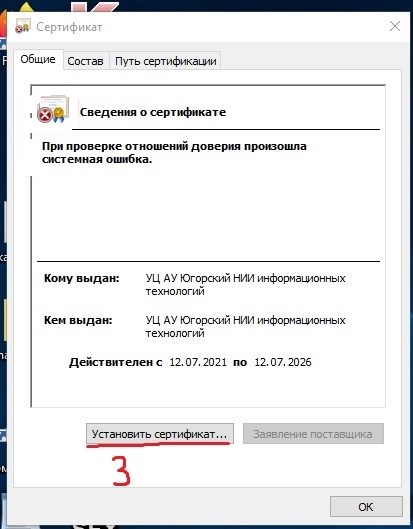 (рис.2)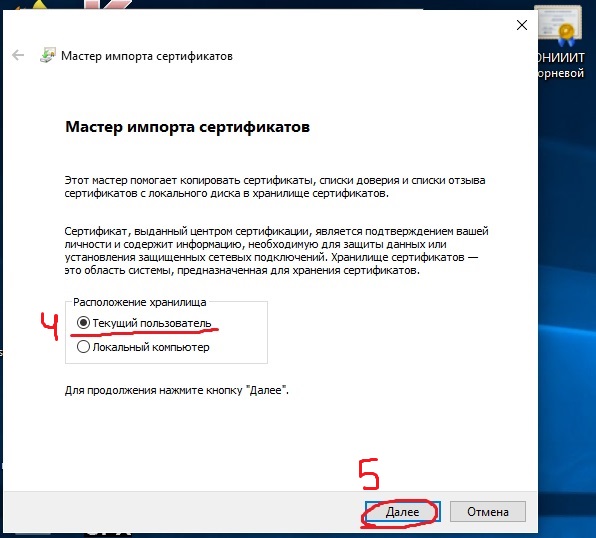 (рис.3)Должно быть выбрано « ▫  Текущий пользователь» (рис.3)Нажимаем «Далее» (рис.3)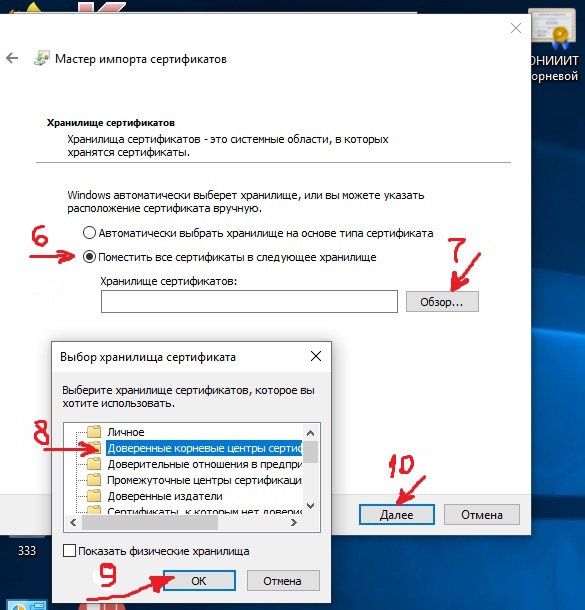 (рис.4)Выбираем Поместить все сертификаты в следующее хранилище (рис.4)Нажимаем кнопку «Обзор…» (рис.4)В открывшемся окне выделяем Доверенные корневые центры сертификации (рис.4)Нажимаем «ОК» (рис.4)Нажимаем «Далее» (рис.4)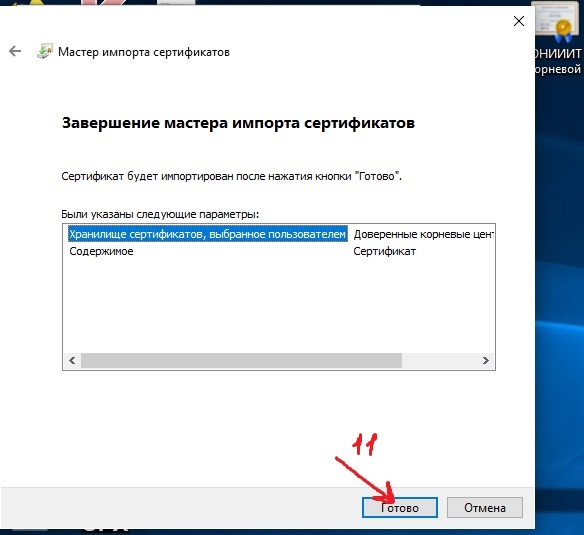 (рис.5) Нажимаем «Готово» (рис.5)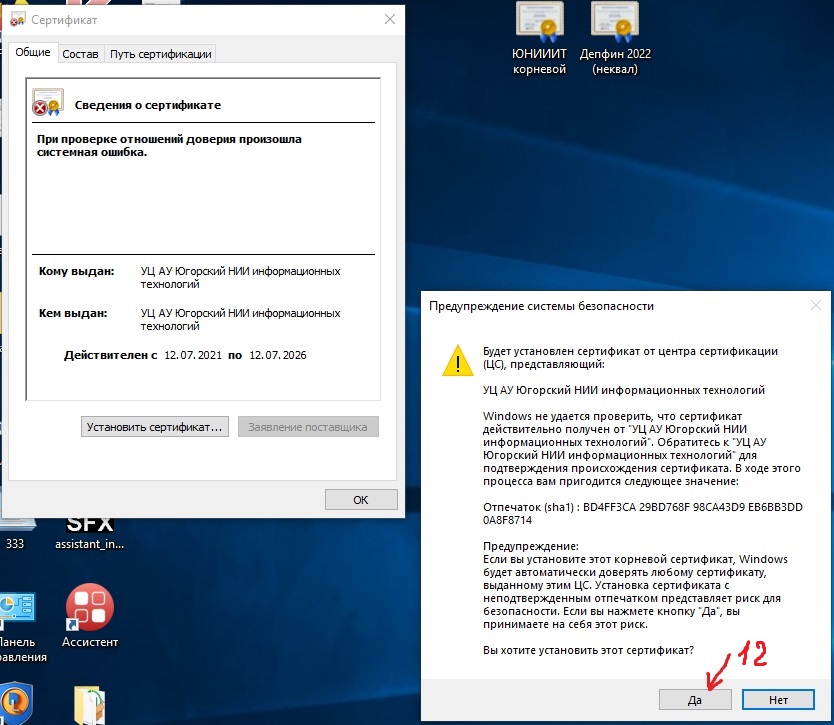 (рис.6) В случае появления окна (рис.6)  нажимаем кнопку «Да» (рис.6)Это окно об успешном импорте сертификата (рис.6)Закрываем открывшееся окно об успешном импорте сертификата и закрываем окно установки сертификата (рис.6)13. Открываем интернет браузер и в адресной строке вводим адрес нужного нам ресурса (рис.7)- https://budget.admhmao.ru- https://lk-zakupki.admhmao.ruили другой.Можно использовать сохраненные «Закладки» (кнопочки в браузере).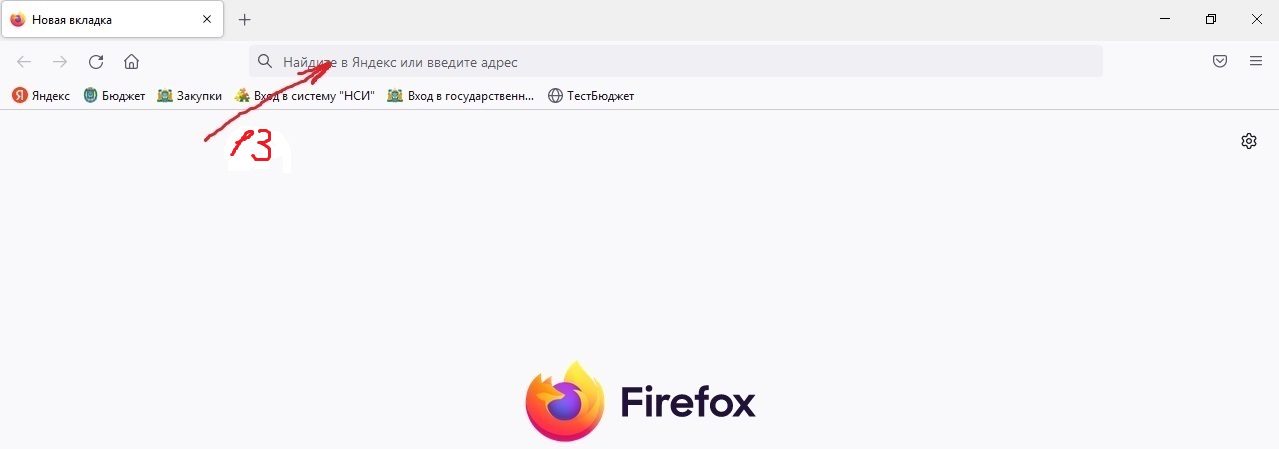 (рис.7)На нижней панели появится мигающий значок TLS клиента (рис.8).После его нажатия появится окно с оповещением (рис.9)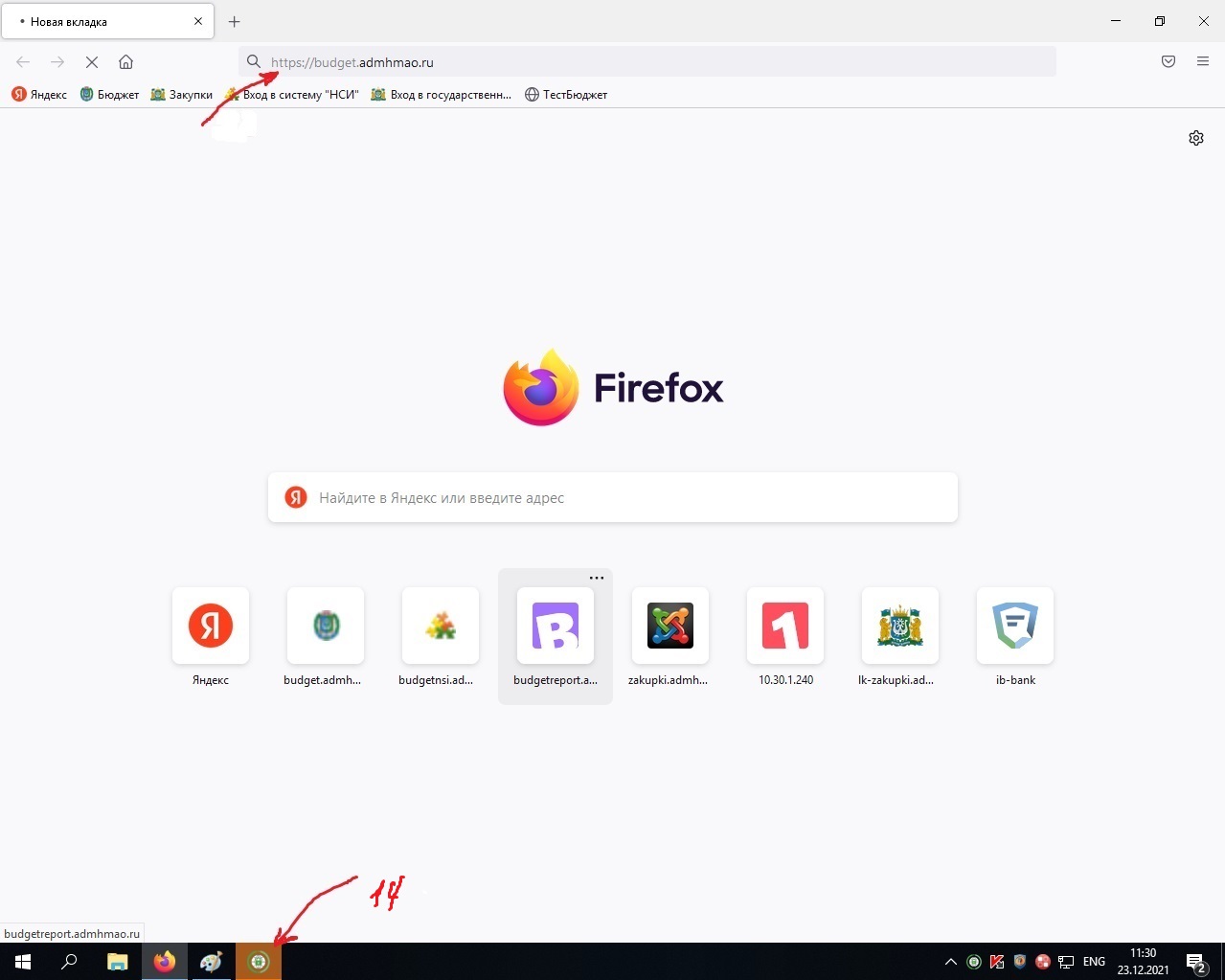 (рис.8)Нажимаем ОК (рис.9)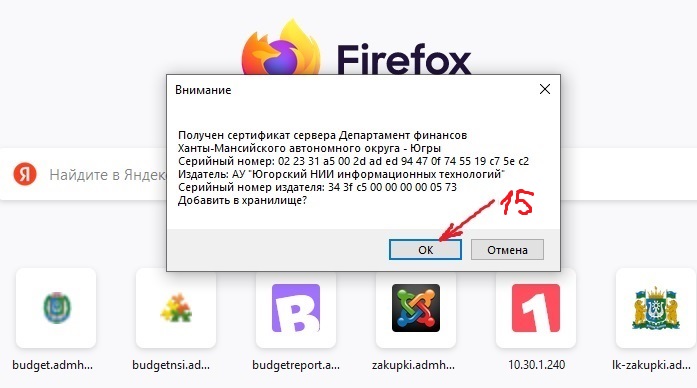 (рис.9)Должен загрузиться запрашиваемый вами сайт (рис.10)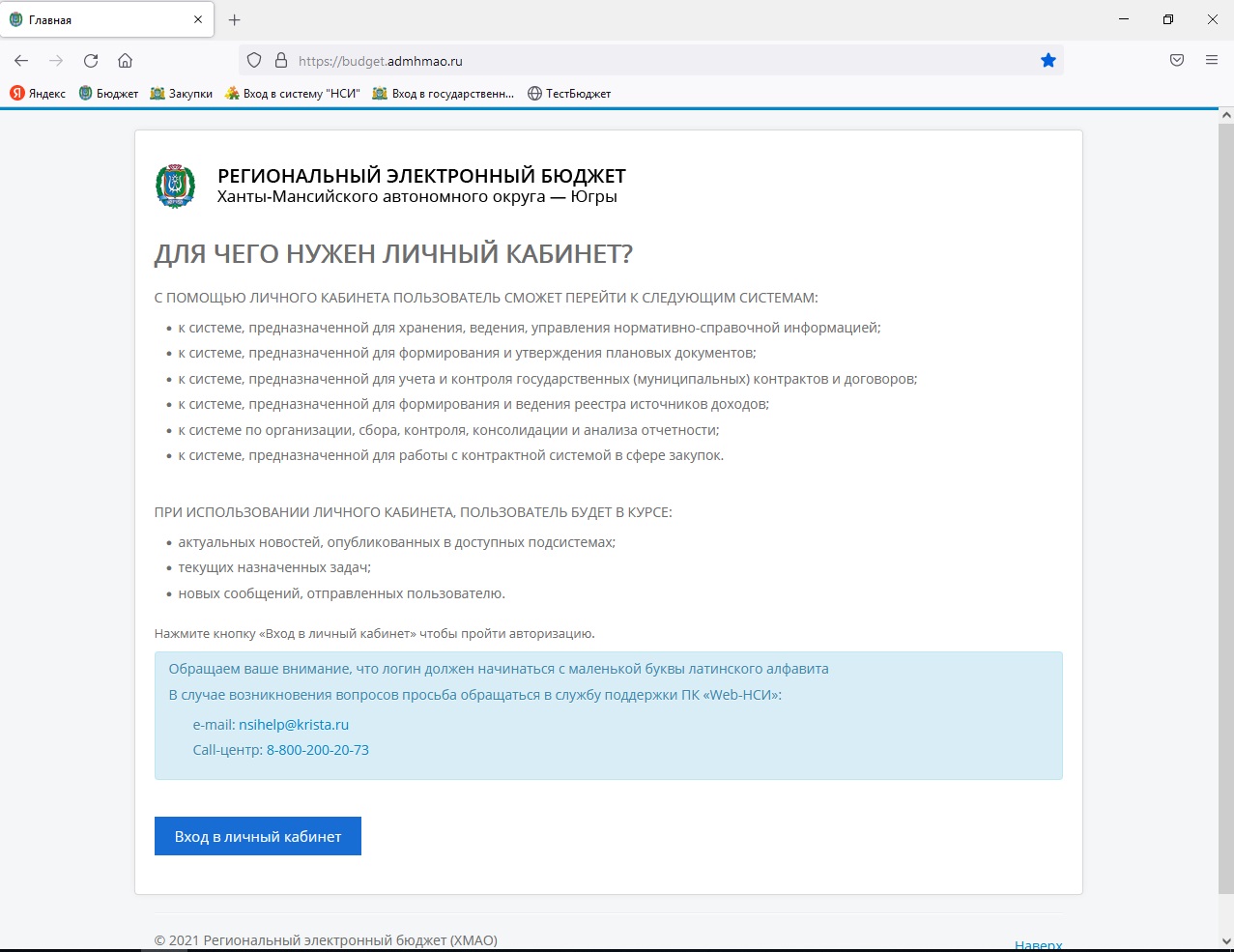 (рис.10)